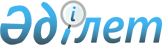 О переименовании улицы в селе УрджарРешение акима Урджарского сельского округа Урджарского района Восточно-Казахстанской области от 26 октября 2011 года N 54. Зарегистрировано Управлением юстиции Урджарского района Департамента юстиции Восточно-Казахстанской области 04 ноября 2011 года за N 5-18-133      Примечание РЦПИ.

      В тексте сохранена авторская орфография и пунктуация.

      Руководствуясь пунктом 4 статьи 14 Закона Республики Казахстан от 08 декабря 1993 года «Об административно-территориальном устройстве Республики Казахстан», пунктом 2 статьи 35 Закона Республики Казахстан от 23 января 2001 года «О местном государственном управлении и самоуправлении в Республике Казахстан», и учитывая мнение жителей, аким Урджарского сельского округа РЕШИЛ:



      1. Переименовать улицу Фурманова села Урджар - на улицу Шынгожа батыр.

      2. Контроль за исполнением настоящего решения возложить на главного специалиста аппарата акима сельского округа О. Смагулову.



      3. Настоящее решение вводится в действие по истечении десяти календарных дней после дня его первого официального опубликования.

       Исполняющий обязанности акима

      Урджарского сельского округа                    В. Щуцкий
					© 2012. РГП на ПХВ «Институт законодательства и правовой информации Республики Казахстан» Министерства юстиции Республики Казахстан
				